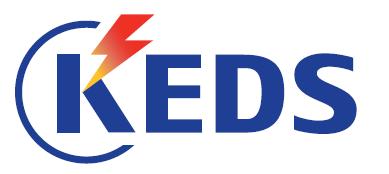 NJOFTIM PER INFORMATA SHTESE osePERMIRESIM I GABIMITFURNIZIM Sipas Nenit 53 të Ligjit Nr. 04/L-042 për Prokurimin Publik të Republikës se Kosovës, i ndryshuar dhe plotësuar me ligjin Nr. 04/L-237, ligjin Nr. 05/L-068 dhe ligjin Nr. 05/L-092Data e përgatitjes te këtij  njoftimi:  30.04.2024Ky njoftim është përgatitur në GJUHËT:NENI I: AUTORITETI KONTRAKTUESI.1) EMRI DHE ADRESA E AUTORITETIT KONTRAKTUES (AK)NENI II: LËNDA E KONTRATËSII.1) PËRSHKRIMINENI III: PROCEDURAIII.1) LLOJI I PROCEDURËSIII.2) INFORMACIONET ADMINISTRATIVENENI IV: INFORMACIONET PLOTËSUESENr i Prokurimit RfQ  00096-04-2024ShqipSerbishtAnglishtEmri zyrtar: Kompania Kosovare për Distribuim dhe Furnizim me Energji Elektrike sh.a.Emri zyrtar: Kompania Kosovare për Distribuim dhe Furnizim me Energji Elektrike sh.a.Emri zyrtar: Kompania Kosovare për Distribuim dhe Furnizim me Energji Elektrike sh.a.Emri zyrtar: Kompania Kosovare për Distribuim dhe Furnizim me Energji Elektrike sh.a.Adresa Postare: Bulevardi Bill Klinton nr. 5Adresa Postare: Bulevardi Bill Klinton nr. 5Adresa Postare: Bulevardi Bill Klinton nr. 5Adresa Postare: Bulevardi Bill Klinton nr. 5Qyteti:  PrishtinëKodi postar: 10000 Kodi postar: 10000 Vendi: PrishtinëPersoni kontaktues: Besnik RexhepiPersoni kontaktues: Besnik RexhepiTelefoni: 038/501101/1426Telefoni: 038/501101/1426Email: Besnik.rexhepi@ keds-energy.comEmail: Besnik.rexhepi@ keds-energy.comFaksi: “[shëno numrin e faksit]”Faksi: “[shëno numrin e faksit]”Adresa e Internetit (nëse aplikohet):Adresa e Internetit (nëse aplikohet):https://www.keds-energy.com/tendere.asphttps://www.keds-energy.com/tendere.aspII.1.1) Titulli i kontratës i dhënë nga autoriteti kontraktues:  Supply with Surge ArrestersII.1.2) Përshkrim i shkurtër i lëndës së kontratës Supply with Surge ArrestersII.1.3) Klasifikimi i Fjalorit të Përgjithshëm të Prokurimit (FPP): III.1.1) Lloji i procedurës (ashtu siç është përcaktuar ne njoftimin origjinal te kontratës) E hapur E kufizuar Konkurruese me negociata        Kuotim i çmimitIII.2.1) Data e publikimit te njoftimit origjinal te kontratës: data    23.04.2024IV.1) KY NJOFTIM PERFSHINE Përmirësim                                    Informata shtese     IV.1) KY NJOFTIM PERFSHINE Përmirësim                                    Informata shtese     IV.1) KY NJOFTIM PERFSHINE Përmirësim                                    Informata shtese     IV.1) KY NJOFTIM PERFSHINE Përmirësim                                    Informata shtese     Njoftim për kontrate               Njoftim për dhënie kontrate               Njoftim për kontrate               Njoftim për dhënie kontrate               Njoftim për kontrate               Njoftim për dhënie kontrate               Njoftim për kontrate               Njoftim për dhënie kontrate               IV.2) INFORMACIONI QE DUHET TE PERMIRESOHET OSE TE SHTOHET : IV.2) INFORMACIONI QE DUHET TE PERMIRESOHET OSE TE SHTOHET : IV.2) INFORMACIONI QE DUHET TE PERMIRESOHET OSE TE SHTOHET : IV.2) INFORMACIONI QE DUHET TE PERMIRESOHET OSE TE SHTOHET : IV.2.1) Modifikimi i informatave     origjinale te dorëzuara nga Autoriteti Kontraktues                                                            Publikimi ne webfaqen e KEDS-sit   nuk është ne përputhje me informatat origjinale te dorëzuara nga Autoriteti Kontraktues Publikimi ne webfaqen e KEDS-sit   nuk është ne përputhje me informatat origjinale te dorëzuara nga Autoriteti Kontraktues Te dyja           IV.2.2) Ne njoftimin origjinal    Ne dokumentet e tenderit                              Ne dokumentet e tenderit                              Te dyja          IV.2.3) Teksti i cili duhet te përmirësohet/shtohet ne njoftimin origjinal (nëse aplikohet)IV.2.3) Teksti i cili duhet te përmirësohet/shtohet ne njoftimin origjinal (nëse aplikohet)IV.2.3) Teksti i cili duhet te përmirësohet/shtohet ne njoftimin origjinal (nëse aplikohet)IV.2.3) Teksti i cili duhet te përmirësohet/shtohet ne njoftimin origjinal (nëse aplikohet)Vendi i tekstit i cili duhet te modifikohet:Në vend të:Është :Është :IV.3.2) Kushtet për marrjen e [dosjes së tenderit] me email:Afati i fundit për pranimin e kërkesave për dosjen e tenderit:  data 29.04.2024    Afati i fundit për pranimin e kërkesave për dosjen e tenderit:  data 03.05.2024    Afati i fundit për pranimin e kërkesave për dosjen e tenderit:  data 03.05.2024    IV.3.3) Afati i fundit për pranim të [tenderëve][aplikacioneve]: Data: 30.04.2024 koha: 14:00   vendi: Arhiva e KEDS në ndërtesën Qendrore në PrishtinëData: 07.05.2024 koha: 14:00   vendi: Arhiva e KEDS në ndërtesën Qendrore në PrishtinëData: 07.05.2024 koha: 14:00   vendi: Arhiva e KEDS në ndërtesën Qendrore në Prishtinë